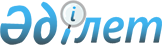 Об утверждении государственного образовательного заказа на дошкольное воспитание и обучение, размера подушевого финансирования и родительской платы по Каргалинскому району на 2017 год
					
			С истёкшим сроком
			
			
		
					Постановление акимата Каргалинского района Актюбинской области от 16 мая 2017 года № 144. Зарегистрировано Департаментом юстиции Актюбинской области 16 июня 2017 года № 5540. Прекращено действие в связи с истечением срока
      В соответствии со статьей 31 Закона Республики Казахстана от 23 января 2001 года "О местном государственном управлении и самоуправлении в Республике Казахстан", подпунктом 8-1) пункта 4 статьи 6 Закона Республики Казахстан от 27 июля 2007 года "Об образовании", акимат Каргалинского района ПОСТАНОВЛЯЕТ:
      1. Утвердить прилагаемый государственный образовательный заказ на дошкольное воспитание и обучение, размер подушевого финансирования и родительской платы по Каргалинскому района на 2017 год.
      2. Контроль за исполнением настоящего постановления возложить на заместителя акима района И.Тынымгереева.
      3. Настоящее постановление вводится в действие по истечении десяти календарных дней после дня его первого официального опубликования. Государственный образовательный заказ на дошкольное воспитание и обучение, размера подушевого финансирования и родительской платы по Каргалинскому района на 2017 год
					© 2012. РГП на ПХВ «Институт законодательства и правовой информации Республики Казахстан» Министерства юстиции Республики Казахстан
				
      Аким района

Р.Сыдыков
Приложениек постановлению акиматаКаргалинского районаот "16" мая 2017 года№ 144
№
Административно-территориальное расположение организаций дошкольного воспитания и обучения
Количество воспитанников организаций дошкольного воспитания и обучения
Размер подушевого финансирования в дошкольных организациях в месяц (тенге)
Средняя стоимость расходов на одного воспитанника в месяц (тенге)
Размер родительской платы в дошкольных организациях образования в день (тенге)
№
Административно-территориальное расположение организаций дошкольного воспитания и обучения
Детский сад
Детский сад
Детский сад
Детский сад
1
Государственное коммунальное казенное предприятие "Ясли-детский сад "Айголек" Каргалинского района, села Бадамша
173
22 088
22 088
350 тенге 
2
Государственное коммунальное казенное предприятие дошкольная организация "Балапан" Каргалинского района, села Бадамша

 (Санаторная группа при государственном коммунальном казенном предприятии дошкольная организация

"Балапан")

Каргалинского района, села Бадамша
85

15 (круглосуточно)

 
19 889

73 157 
19 889

73 157
350 тенге 

 
3
Государственное коммунальное казенное предприятие "Ясли –детский сад "Байтерек" Каргалинского района, села Петропавловка

 
120
29 856
29 856
350 тенге 
4
Государственное коммунальное казенное предприятие"Ясли- детский сад "Бобек" Каргалинского района, села Ш.Калдаякова
96

 
29 216
29 216
350 тенге 
5
Государственное коммунальное казенное предприятие "Ясли-детский сад "Балауса" Каргалинского района, села Косестек
96
30 489
30 489
350 тенге 
6
Государственное коммунальное казенное предприятие "Ясли- детский сад "Акбота" Каргалинского района, села Степное
47
35 413
35 413
350 тенге 